1. ura na daljavo 7. razred: Nastanek Evropske unijeZ razumevanjem preberi učbenik od strani 48 do 49. Preberi spodnji zapis o EU. Če imaš možnost zapis natisniti, ga natisni in nalepi v zvezek, drugače bomo to naredili v šoli.Reši naloge 11,11.1. in 11.2. na str. 50.Za vsa vprašanja sem na voljo na bojan.lipovec@os-vrhovci.siEVROPSKA UNIJAOsnovne informacije o Evropski unijiEvropska unija je edinstvena gospodarska in politična povezava 27 evropskih držav. Evropska unija je bila ustanovljena po drugi svetovni vojni. Najprej se je začelo gospodarsko sodelovanje: države, ki med seboj trgujejo, postanejo gospodarsko odvisne druga od druge in se zato bolj izogibajo sporom. Tako je leta 1958 nastala Evropska gospodarska skupnost (EGS), sprva gospodarska povezava šestih držav: Belgije, Francije, Nemčije, Italije, Luksemburga in Nizozemske. Sčasoma je prerasla v ogromen enotni trg, ki se še razvija.Od gospodarske do politične unijeGospodarski uniji je sledilo politično povezovanje, ki je zajelo še druga področja, od razvojne pomoči do okolja. To je vodilo tudi k spremembi imena leta 1993 iz Evropske gospodarske skupnosti v Evropsko unijo (EU).EU temelji na načelu vladavine prava: vse njene dejavnosti izhajajo iz pogodb, o katerih se prostovoljno in demokratično dogovorijo vse države članice. V teh zavezujočih pogodbah države članice določijo svoje cilje na številnih političnih področjih.Mobilnost, gospodarska rast, stabilnost in enotna valutaV Evropski uniji že petdeset let vladajo mir, stabilnost in blaginja, dvignil se je življenjski standard in uvedena je bila skupna evropska valuta evro. Z odpravo mejnega nadzora med državami EU je zdaj mogoče prosto potovati skoraj po vsej celini. Lažje je tudi živeti in delati v tujini.Enotni (oz. notranji) trg je gonilna gospodarska sila EU, ki omogoča prost pretok blaga, storitev in kapitala ter prosto gibanje ljudi. EU želi še izboljšati delovanje enotnega trga, da bodo imeli evropski državljani od njega čim večjo korist.Človekove pravice in enake možnostiEden glavnih ciljev EU je uveljavljanje človekovih pravic, in sicer v državah članicah in drugod po svetu. Človeško dostojanstvo, svoboda, demokracija, enake možnosti, vladavina prava in spoštovanje človekovih pravic so temeljne vrednote EU. Od podpisa Lizbonske pogodbe leta 2009 so te vrednote zapisane v enotnem dokumentu: Listini Evropske unije o temeljnih pravicah. Listina je pravno zavezujoča za institucije EU in države članice, kadar uporabljajo zakonodajo EU.Preglednost in demokratičnost institucijEvropska unija se širi in si še naprej prizadeva za večjo preglednost in demokratičnost svojih institucij. Neposredno izvoljeni Evropski parlament je dobil več pristojnosti. Pomembnejšo vlogo imajo parlamenti držav članic, ki vse tesneje sodelujejo z evropskimi institucijami. Tudi evropski državljani imajo čedalje več možnosti za sodelovanje v postopkih odločanja.Simboli EUEvropska zastava Dvanajst zvezd v krogu je simbol enotnosti, solidarnosti in povezanosti narodov Evrope. Evropska himna Podlaga za melodijo, ki simbolizira EU, je Beethovnova deveta simfonija iz leta 1823.Dan Evrope Idejo, na kateri temelji Evropska unija, je 9. maja 1950 predstavil francoski zunanji minister Robert Schuman. 9. maja torej praznujemo začetek evropskega povezovanja.Slogan EU Slogan Evropske unije je „Združeni v različnosti“. Slogan ponazarja povezovanje evropskih držav v Evropsko unijo za trajni mir in blaginjo ter bogastvo njihovih različnih kultur, tradicij in jezikov.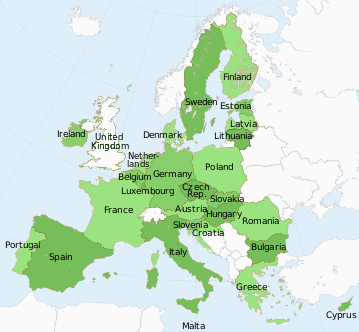 Zemljevid držav članic Evropske Unije 2020vir: http://europa.eu/about-eu/index_sl.htm